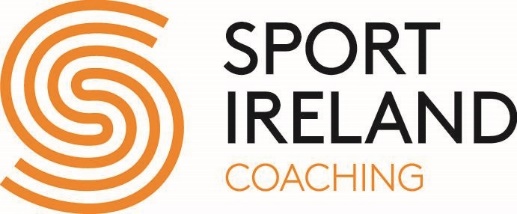 Application Form for Recognition of Prior LearningCertificate in Sports Coach DevelopmentSection 1: Contact DetailsSection 2: Prior LearningWhat learning are you seeking recognition for? If you have previously attended a Sport Ireland Coaching tutor or Coach Developer programme, please identify this here including the year.What purpose do you wish the learning to be recognised for (please tick which applies)?Section 3: Relevant Employment & EducationEmployment DetailsCurrent EmploymentPrevious EmploymentDescribe responsibilities of the current post, including main duties and responsibilities for other staff, if applicable. Note: One or two sentences on each aspect of your job is sufficient here. Please only document employment that you feel is relevant to the Certificate in Sports Coach Development.EducationThird Level EducationPlease only document subjects that you feel are relevant to the Certificate in Sports Coach Development.TrainingThis includes attendance on other courses and may include training courses completed in the workplace/NGBSection 4: Details of Prior LearningProvide a brief description of the prior learning you are seeking recognition. For example, provide details of the relevant activities attended, learning gained etc. Focus on the learning gained rather than the experience. Compare the learning achieved to the Programme and Module Learning Outcomes for the relevant programme (see Appendix 1). Using the format below, identify each of the learning outcomes and how you feel you have achieved the learning.If you completed a Sport Ireland Coach Developer Programme during the period 2017 – 2021, you do not need to complete this section. If you completed a Sport Ireland Tutor programme (i.e. a programme prior to 2017), you do need to complete this section. If you are unsure whether your qualification is a Coach Developer or Tutor qualification, please contact Sport Ireland Coaching to confirm coachinginfo@sportireland.ie  We would strongly recommend you contact Sport Ireland Coaching for help and support on how to effectively complete this section.Add as many rows as needed to cover the number of learning outcomesSection 5: Evidence/Supporting DocumentationYou are responsible for supplying sufficient evidence of the prior learning achieved. Evidence of learning may be demonstrated through a portfolio that includes, amongst other things,Provision of certificates, transcripts and programme documentsDetails/evidence of relevant activities attended e.g. non-accredited training/workshopsReflective accounts of the experience and learning gained Statements from employers, NGBs, training providers etc.Personal supporting statementList the evidence included in your portfolio and include it with your application. List each separate document and other material you are submitting to substantiate this claimAdd as many rows as needed to cover the learning outcomesSection 6: NGB/Organisation EndorsementThe relevant NGB or organisation must complete this section and identify their support for the applicantSection 7: SignaturesFor Office Use OnlyAppendix 1: Sports Coach Developer ProgrammeAim & Objectives of the Sports Coach Developer ProgrammeThe aim of the Certificate in Sports Coach Development is to introduce and develop the knowledge, skills and competencies learners need in order to be able to develop and support sports coaches as part of a Sports National Governing Body (NGB) Coach Education programme.The objectives of the programme are;To enable candidates to deliver CDPI (Coaching Development Programme for Ireland) accredited coach education courses within the candidate’s National Governing Body of sport. Empower candidates to take responsibility for their own learning and the learning of others in the sports coaching sectorEnable candidates to identify coach’s needs and assist coaches in putting a plan of action in place to aid their improvementDesign and deliver coach support programmes in both formal and non-formal settingsAssist coaches in reaching the level and standard of coaching they aspire toOn successful completion of the programme, participants will be deployed by their National Governing Body (NGB) to train and support coaches at a level commensurate with their own coaching experience.Programme Learning OutcomesOn completion of the Sports Coach Development programme, the learners will be able to; Describe the structures and frameworks that support coach development and the role Coach Developers play in developing and supporting coaches at different stages of their development and in a variety of contexts.Utilise a variety of strategies to design and deliver sports coach development opportunities in formal and non-formal environments which are centred on the needs of coaches and the sport’s National Governing BodyAnalyse, interpret and evaluate coach behaviour and practice and provide timely and effective coach-centred feedback that supports coaches during different stages of their development.Use a variety of strategies to promote and measure effective learning in a variety of contexts appropriate to sports coaching and sports coach developmentReflect and evaluate themselves and others for the advancement of coaches and coaching in their chosen sportProvide a leadership role in the development and delivery of sports coach development within their sport. Develop and support coaches in a practical and sports-specific context within their chosen sport.Module Learning OutcomesThe programme is made up of four modulesOverview of Assessment Tasks & Activities for the Sports Coach Developer ProgrammeNameDate of BirthEmailPhoneGenderNGB or Relevant Organisation through which the application will be processedSport Ireland ProgrammeCertificate in Sports Coach Development (formerly known as Level 2 Coach Developer Programme)LearningFormal/Non-Formal/Informal (please identify)Non-standard entry to the programmeAdvanced entry to the programmeExemption from modules/elements of the programmeJob TitleLength of EmploymentWho do you report toCompanyAddressName & Address of InstituteAttended From & ToName of CourseSubjectLevelGradeYearProviderAccrediting BodyLocation of TrainingName of CourseDate Attended (From – To)Learning Outcome 1Use this section to identify the module or programme learning outcome you are seeking recognition for. The learning outcomes can be found in Appendix 1.For example, Module Learning Outcome 1: Describe the role of Sport Ireland, the CDPI and the International Coach Developer Framework and their relevance to Coach Developers and NGBsLearning AchievedShow what you understand by the learning outcome and identify how you feel you have achieved the outcome. Bring in a couple of examples from work/life. Think about the material you can use to evidence your caseLearning Outcome 2Insert the next module learning outcome you are seeking recognition for here.Learning AchievedShow what you understand by the learning outcome and identify how you feel you have achieved the outcome. Bring in a couple of examples from work/life. Think about the material you can use to evidence your caseLearning Outcome 3Insert the next module learning outcome you are seeking recognition for here.Learning AchievedShow what you understand by the learning outcome and identify how you feel you have achieved the outcome. Bring in a couple of examples from work/life. Think about the material you can use to evidence your caseLearning Outcome 4Insert the next module learning outcome you are seeking recognition for here.Learning AchievedShow what you understand by the learning outcome and identify how you feel you have achieved the outcome. Bring in a couple of examples from work/life. Think about the material you can use to evidence your caseList of Evidence SubmittedLearning Outcome(Identify which learning outcome(s) the evidence is submitted for)123456NameTitleNGB/OrganisationPlease identify why you support this applicant to be a Coach Developer in your NGB/organisation and why their prior learning should be recognised for elements of the programmePlease identify why you support this applicant to be a Coach Developer in your NGB/organisation and why their prior learning should be recognised for elements of the programmeApplicant SignatureDateNGB/Organisation SignatureDateEducation & Training Quality OfficerProgramme Lead OfficerDate Application ReceivedDate Application ProcessedResultModule titleModule synopsisIntroduction to Coach DevelopmentThis module aims to introduce the Sports Coach Developer programme to all candidates and develop the core philosophies, knowledge and skills required by the Sports Coach DeveloperCoach Developer PracticeThis module will develop the practical skills of a Sports Coach Developer such as planning and delivery of activities to develop coaches in formal and non-formal settings including effective communication skills, critical observation and feedback.Leadership in Coach DevelopmentThis module will develop the Coach Developer’s leadership skills to lead the development of coaches in their NGB and to develop their ability to critically reflect and evaluate themselves and others for the advancement of coaches and coachingNGB Work PlacementThis module enables Coach Developers to apply the knowledge, skills and competencies acquired during Stage One of the programme to develop and support coaches in a practical and sports-specific context within their sport’s National Governing BodyModule 1Module 1Module 1Introduction to Coach DevelopmentIntroduction to Coach DevelopmentIntroduction to Coach DevelopmentAim: To introduce the Sports Coach Developer programme to all candidates and develop core philosophies, knowledge and skills required by the Sports Coach DeveloperObjectivesCreate an awareness of the programme and the importance of it to sport in IrelandDevelop an understanding of the role of the Coach DeveloperIntroduce and develop core knowledge and skills required by the Coach DeveloperAim: To introduce the Sports Coach Developer programme to all candidates and develop core philosophies, knowledge and skills required by the Sports Coach DeveloperObjectivesCreate an awareness of the programme and the importance of it to sport in IrelandDevelop an understanding of the role of the Coach DeveloperIntroduce and develop core knowledge and skills required by the Coach DeveloperAim: To introduce the Sports Coach Developer programme to all candidates and develop core philosophies, knowledge and skills required by the Sports Coach DeveloperObjectivesCreate an awareness of the programme and the importance of it to sport in IrelandDevelop an understanding of the role of the Coach DeveloperIntroduce and develop core knowledge and skills required by the Coach DeveloperOn successful completion of the programme the Coach Developer will be able to:On successful completion of the programme the Coach Developer will be able to:On successful completion of the programme the Coach Developer will be able to:No.Module Learning OutcomeMIPLOs1.1Describe the role of Sport Ireland, the CDPI and the ICDF and their relevance to Coach Developers and NGBsa1.2Describe the role, qualities, skills and competencies of an effective Coach Developera1.3Describe how people learn, apply it to the adult learning environment and use it to support coaches in their practice when working with a wide range of participantsa1.4Identify and discuss national legislation and regulations pertinent to sports coaches and Coach Developers such as Child Protection, Anti-doping and Disability provisionaModule 2Module 2Module 2Coach Developer PracticeCoach Developer PracticeCoach Developer Practice AimTo develop the practical skills of a Sports Coach Developer ObjectivesPlan and deliver activities to support the development of coaches in formal and non-formal settingsDemonstrate a range of delivery methodologies when conducting coach development activitiesDevelop effective communication skillsDevelop skills in critical and detailed observation of people and practicesUse interpretive filters to provide targeted/focused feedback AimTo develop the practical skills of a Sports Coach Developer ObjectivesPlan and deliver activities to support the development of coaches in formal and non-formal settingsDemonstrate a range of delivery methodologies when conducting coach development activitiesDevelop effective communication skillsDevelop skills in critical and detailed observation of people and practicesUse interpretive filters to provide targeted/focused feedback AimTo develop the practical skills of a Sports Coach Developer ObjectivesPlan and deliver activities to support the development of coaches in formal and non-formal settingsDemonstrate a range of delivery methodologies when conducting coach development activitiesDevelop effective communication skillsDevelop skills in critical and detailed observation of people and practicesUse interpretive filters to provide targeted/focused feedbackOn successful completion of the programme the Coach Developer will be able to:On successful completion of the programme the Coach Developer will be able to:On successful completion of the programme the Coach Developer will be able to:No.Module Learning OutcomeMIPLOs2.1Plan for the delivery of coach development activities in formal learning environmentsb2.2Plan for the delivery of coach development activities in non-formal learning environmentsb 2.3Apply a range of Sports Coach Developer skills to support sports coaches in both formal and non-formal settingsb, d2.4Demonstrate a range of delivery methodologies to develop coaches in a formal learning environment (such as presentations, small group work, individual and group tasks)b, d2.5Selectively apply different forms of verbal and non-verbal communication to enhance their Coach Developer practiceb, c 2.6Demonstrate a variety of methods of observing and recording people and practicesc2.7Interpret and analyse your observation in relation to providing effective feedback to sports coachesc2.8Prioritise, word and time your feedback to sports coaches (context specific)cModule 3Module 3Module 3LeadershipLeadershipLeadership AimTo develop Coach Developer’s leadership skills to lead the development of coaches in their NGB and to develop their ability to critically reflect and evaluate themselves and others for the advancement of coaches and coachingObjectivesExplore leadership in a coaching context and identify leadership skills needed to advance coaches and coaching in their NGBIdentify, design and deliver appropriate supports for coaches at different stages of development and in a variety of contextsCritically evaluate themselves, their peers and coaches using a variety of reflective tools and create personal action plans AimTo develop Coach Developer’s leadership skills to lead the development of coaches in their NGB and to develop their ability to critically reflect and evaluate themselves and others for the advancement of coaches and coachingObjectivesExplore leadership in a coaching context and identify leadership skills needed to advance coaches and coaching in their NGBIdentify, design and deliver appropriate supports for coaches at different stages of development and in a variety of contextsCritically evaluate themselves, their peers and coaches using a variety of reflective tools and create personal action plans AimTo develop Coach Developer’s leadership skills to lead the development of coaches in their NGB and to develop their ability to critically reflect and evaluate themselves and others for the advancement of coaches and coachingObjectivesExplore leadership in a coaching context and identify leadership skills needed to advance coaches and coaching in their NGBIdentify, design and deliver appropriate supports for coaches at different stages of development and in a variety of contextsCritically evaluate themselves, their peers and coaches using a variety of reflective tools and create personal action plansOn successful completion of the programme the Coach Developer will be able to:On successful completion of the programme the Coach Developer will be able to:On successful completion of the programme the Coach Developer will be able to:No.Module Learning OutcomeMIPLOs3.1Discuss leadership in a coaching context and identify leadership skills in yourself and others and areas within your NGB where your skills would be of benefitf3.2Describe a range of strategies that CDs could use to assist the ongoing development and support of sports coaches at different stages of their developmentb 3.3Make informed decisions on the type & provision of support suitable for coaches in their NGB g3.4Design and deliver bespoke coach-centred development opportunities as part of their NGB’s coach development and support strategyf3.5Evaluate your own skills relating to the provision of a Sports Coach Support programme e 3.6Use a variety of reflective tools to write a personal action plan and assist sports coaches in the writing of theirse3.7Critically evaluate your own and one other persons’ skills as a Sports Coach Developer using one or more interpretive filterse3.8Review your personal learning and write a personal action plan for the NGB work placementeModule 4Module 4Module 4NGB Work PlacementNGB Work PlacementNGB Work Placement AimTo apply the knowledge, skills and competencies acquired during the programme to develop and support coaches in a practical and sports-specific context within their chosen sport.ObjectivesCreate opportunities for Coach Developers to practise their skills in a supported and sports-specific environmentBecome familiar with the procedures associated with the setting up, running and certification of NGB coach education programmesFacilitate the development of coaches in a sport-specific environment AimTo apply the knowledge, skills and competencies acquired during the programme to develop and support coaches in a practical and sports-specific context within their chosen sport.ObjectivesCreate opportunities for Coach Developers to practise their skills in a supported and sports-specific environmentBecome familiar with the procedures associated with the setting up, running and certification of NGB coach education programmesFacilitate the development of coaches in a sport-specific environment AimTo apply the knowledge, skills and competencies acquired during the programme to develop and support coaches in a practical and sports-specific context within their chosen sport.ObjectivesCreate opportunities for Coach Developers to practise their skills in a supported and sports-specific environmentBecome familiar with the procedures associated with the setting up, running and certification of NGB coach education programmesFacilitate the development of coaches in a sport-specific environmentOn successful completion of the programme the Coach Developer will be able to:On successful completion of the programme the Coach Developer will be able to:On successful completion of the programme the Coach Developer will be able to:No.Module Learning OutcomeMIPLOs4.1Deliver coach education programmes as set out by their sport’s NGBg4.2Provide effective and relevant coach-centred feedback to sports coaches participating on NGB coach development programmesc, g 4.3Provide a range of supports to coaches or groups of coaches relevant to the NGB and can include co-delivery of coaching sessions, shadowing, observation of coaches with feedback, 1:1 mentoring, creating a community of practice, peer support group or coach exchange programme.b, g4.4Provide coaches with information on where to access upcoming courses, workshops, conferences, seminars, webinars etc. in their own and other sports/environmentsb4.5Assess coaches’ performance according to NGB criteria/guidelinesg Module TitleProgramme WeightingPLOModule
Tasks & activities for assessmentModule
Tasks & activities for assessmentIntroduction to Coach Development10%a1aAssignment: Coach Development in My Sport25%Introduction to Coach Development10%a1bAssignment: Legal and Regulatory Responsibilities of the Coach 25%Introduction to Coach Development10%a1cAssignment: The Coach Developer 25%Introduction to Coach Development10%a1dAssignment: The Learning Process 25%Coach Developer Practice20%b2aPlan for the delivery of a formal skills-based (practical) coach development session/activity.20%Coach Developer Practice20%b2bPlan for the delivery of a non-formal-skills-based (practical) coach development session/activity.20%Coach Developer Practice20%c, d2cDelivery of a formal or non-formal skills-based (practical) coach development session/activity to peers 60%Leadership in Coach Development20%b, f, g3aCoach Support Activity Design Project60%Leadership in Coach Development20%e3bReflective Journal & personal action plan40%NGB Work Placement50%b4aDelivery of a theory/class-based coach development session/activity as part of an NGB coach development programme approved under the CDPI.20%NGB Work Placement50%b 4bDelivery of a skills-based (practical) coach development session/activity as part of an NGB coach education programme approved under the CDPI20%NGB Work Placement50%b 4cDelivery of non-formal coach development session/activity for an NGB20%NGB Work Placement50%c4dCoach Assessment/Evaluation10%NGB Work Placement50%g4eCoach Developer NGB Placement Journal30%